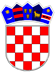 REPUBLIKA HRVATSKAVUKOVARSKO-SRIJEMSKA ŽUPANIJAOPĆINA TOMPOJEVCIOPĆINSKI NAČELNIKKLASA: 119-01/19-01/1URBROJ: 2196/07-03-19-2Tompojevci, 15. listopada 2019.Na temelju članka 4. stavak 3. Zakona o službenicima i namještenicima u lokalnoj i područnoj (regionalnoj) samoupravi („Narodne novine“, broj: 86/08 i 66/11), članka 50. stavka 3. točke 9. Statuta Općine Tompojevci («Službeni vjesnik» Vukovarsko – srijemske županije, broj 05/13, 02/15, 05/16, 02/18 i 12/19) te članka 12. Odluke o ustrojstvu upravnog odjela Općine Tompojevci  („Službeni vjesnik“ Vukovarsko-srijemske županije, broj 6/96 i 7/99), sukladno odredbama Uredbe o klasifikaciji radnih mjesta u lokalnoj i područnoj (regionalnoj) samoupravi („Narodne novine, broj 74/10 i 125/14, dalje u tekstu:Uredba), općinski načelnik Općine Tompojevci, na prijedlog pročelnice Jedinstvenog upravnog odjela Općine Tompojevci, donio je:Izmjene i dopuneP R A V I L N I K Ao unutarnjem redu Jedinstvenog upravnog odjela Općine TompojevciČlanak 1. U Pravilniku o unutarnjem redu Jedinstvenog upravnog odjela Općine Tompojevci, KLASA: 119-01/19-01/1, URBROJ: 2196/07-03-19-1, od 10. svibnja 2019. godine PRILOG sistematizacija radnih mjesta u Jedinstvenom upravnom odjelu Općine Tompojevci mijenja se i dopunjuje na način:da se u tabeli pod rednim brojem 4. u rubrici potrebno stručno znanje umjesto „poljoprivredne struke“ upisuje „ekonomskog, upravnog, tehničkog, građevinskog, poljoprivrednog ili općeg smjera“.Članak 2.Sastavni dio ovog Pravilnika je Sistematizacija radnih mjesta u Jedinstvenom upravnom odjelu Općine Tompojevci, koja sadržava izmjene i dopune iz članka 1. ovih Izmjena i dopuna Pravilnika. Članak 3.Ostale odredbe Pravilnika o unutarnjem redu Jedinstvenog upravnog odjela Općine Tompojevci, KLASA: 119-01/19-01/1, URBROJ: 2196/07-03-19-1, od 10. svibnja 2019. godine, ostaju nepromijenjene.Članak 4.Ove izmjene i dopune Pravilnika stupaju na snagu dan nakon objave u „Službenom vjesniku“ Vukovarsko-srijemske županije.							Općinski načelnik							         Zdravko ZvonarićPrilog 1. Izmjene i dopune Pravilnika o unutarnjem redu Jedinstvenog upravnog odjela Općine Tompojevci, KLASA: 119-01/19-01/1, URBROJ: 2196/07-03-19-1, od 10. svibnja 2019. godineSISTEMATIZACIJA RADNIH MJESTA U JEDINSTVENOM UPRAVNOM ODJELU OPĆINE TOMPOJEVCIU Jedinstvenom upravnom odjelu Općine Tompojevci utvrđuju se slijedeća radna mjesta s opisom poslova, stručnim i drugim uvjetima te brojem izvršitelja kako slijedi:Redni broj: 1.Naziv radnog mjesta: PROČELNIK JEDINSTVENOG UPRAVNOG ODJELARedni broj: 2Naziv radnog mjesta: RAČUNOVODSTVENI REFERENT Redni broj:3Naziv radnog mjesta: REFERENT - ADMINISTRATIVNI TAJNIKRedni broj: 4Naziv radnog mjesta: REFERENT - KOMUNALNI  I POLJOPRIVREDNI REDARRedni broj: 5Naziv radnog mjesta: SPREMAČ I. Osnovni podaci o radnom mjestuI. Osnovni podaci o radnom mjestuI. Osnovni podaci o radnom mjestuI. Osnovni podaci o radnom mjestu1. Kategorija radnog mjesta1. Kategorija radnog mjestaI.I.2. Potkategorija radnog mjesta2. Potkategorija radnog mjestaGlavni rukovoditeljGlavni rukovoditelj3. Razina3. Razina--4. Klasifikacijski rang4. Klasifikacijski rang1.1.5. Broj izvršitelja5. Broj izvršitelja11II. Opis poslova radnog mjestaII. Opis poslova radnog mjestaII. Opis poslova radnog mjestaPribližan postotak vremena koji je potreban za obavljanje svakog poslapojedinačno - %rukovodi Upravnim odjelom, obavlja najsloženije poslove iz djelokruga Upravnog odjela, organizira, usmjerava i usklađuje rad Upravnog odjelaosigurava pravovremeno izvršavanje poslova i zadataka; brine o zakonitom i učinkovitom radu Upravnog odjela u odnosu na obveze Općinskog načelnika i Vijećadonosi rješenje o prijmu u službu, rasporedu na radno mjesto te o drugim pravima i obavezama službenika (rješenja o godišnjem odmoru, plan korištenja godišnjih odmora)  kao i o prestanku službe,koordinira rad i obavlja nadzor nad radom službenika i namještenika,poduzima mjere za utvrđenje odgovornosti za povrede službene dužnosti,vodi evidenciju radnog vremenatemeljem Zakona o lokalnoj i područnoj (regionalnoj) samoupravi donosi Odluku o početku obnašanja dužnosti općinskog načelnika i zamjenika općinskog načelnika,donosi rješenja o plaćama općinskog načelnika i zamjenika općinskog načelnika sukladno Zakonu o  plaćama u lokalnoj i područnoj regionalnoj samoupravi,rukovodi Upravnim odjelom, obavlja najsloženije poslove iz djelokruga Upravnog odjela, organizira, usmjerava i usklađuje rad Upravnog odjelaosigurava pravovremeno izvršavanje poslova i zadataka; brine o zakonitom i učinkovitom radu Upravnog odjela u odnosu na obveze Općinskog načelnika i Vijećadonosi rješenje o prijmu u službu, rasporedu na radno mjesto te o drugim pravima i obavezama službenika (rješenja o godišnjem odmoru, plan korištenja godišnjih odmora)  kao i o prestanku službe,koordinira rad i obavlja nadzor nad radom službenika i namještenika,poduzima mjere za utvrđenje odgovornosti za povrede službene dužnosti,vodi evidenciju radnog vremenatemeljem Zakona o lokalnoj i područnoj (regionalnoj) samoupravi donosi Odluku o početku obnašanja dužnosti općinskog načelnika i zamjenika općinskog načelnika,donosi rješenja o plaćama općinskog načelnika i zamjenika općinskog načelnika sukladno Zakonu o  plaćama u lokalnoj i područnoj regionalnoj samoupravi,rukovodi Upravnim odjelom, obavlja najsloženije poslove iz djelokruga Upravnog odjela, organizira, usmjerava i usklađuje rad Upravnog odjelaosigurava pravovremeno izvršavanje poslova i zadataka; brine o zakonitom i učinkovitom radu Upravnog odjela u odnosu na obveze Općinskog načelnika i Vijećadonosi rješenje o prijmu u službu, rasporedu na radno mjesto te o drugim pravima i obavezama službenika (rješenja o godišnjem odmoru, plan korištenja godišnjih odmora)  kao i o prestanku službe,koordinira rad i obavlja nadzor nad radom službenika i namještenika,poduzima mjere za utvrđenje odgovornosti za povrede službene dužnosti,vodi evidenciju radnog vremenatemeljem Zakona o lokalnoj i područnoj (regionalnoj) samoupravi donosi Odluku o početku obnašanja dužnosti općinskog načelnika i zamjenika općinskog načelnika,donosi rješenja o plaćama općinskog načelnika i zamjenika općinskog načelnika sukladno Zakonu o  plaćama u lokalnoj i područnoj regionalnoj samoupravi,20odlučuje o najsloženijim stručnim pitanjima iz područja komunalnog gospodarstva, prostornog planiranja i zaštite okoliša, društvenih djelatnosti, pripreme i provođenja akata u vezi gospodarenja nekretninama u vlasništvu Općine Tompojevci te poslova iz područja opće uprave te pomaže službenicima JUO u radu na najsloženijim predmetima vodi upravni postupak i rješava u upravnim stvarimadonosi rješenja o komunalnom doprinosudonosi rješenja o naknadi za zadržavanje nezakonito izgrađenih zgrada u prostoruizrađuje razna izvješća iz svog djelokruga rada odlučuje o najsloženijim stručnim pitanjima iz područja komunalnog gospodarstva, prostornog planiranja i zaštite okoliša, društvenih djelatnosti, pripreme i provođenja akata u vezi gospodarenja nekretninama u vlasništvu Općine Tompojevci te poslova iz područja opće uprave te pomaže službenicima JUO u radu na najsloženijim predmetima vodi upravni postupak i rješava u upravnim stvarimadonosi rješenja o komunalnom doprinosudonosi rješenja o naknadi za zadržavanje nezakonito izgrađenih zgrada u prostoruizrađuje razna izvješća iz svog djelokruga rada odlučuje o najsloženijim stručnim pitanjima iz područja komunalnog gospodarstva, prostornog planiranja i zaštite okoliša, društvenih djelatnosti, pripreme i provođenja akata u vezi gospodarenja nekretninama u vlasništvu Općine Tompojevci te poslova iz područja opće uprave te pomaže službenicima JUO u radu na najsloženijim predmetima vodi upravni postupak i rješava u upravnim stvarimadonosi rješenja o komunalnom doprinosudonosi rješenja o naknadi za zadržavanje nezakonito izgrađenih zgrada u prostoruizrađuje razna izvješća iz svog djelokruga rada 20sudjeluje u pripremi općih i pojedinačnih akata koje donosi Općinsko vijeće i Općinski načelnik, te donosi opće akte u okviru svojih ovlaštenjavodi zapisnik sa sjednica Vijećapriprema prijedloge programa javnih potreba u kulturi, sportu, socijalnoj skrbi i dr.priprema prijedloge programa građenja i održavanja komunalne infrastrukture, korištenja sredstava ostvarenih od zakupa i prodaje poljoprivrednog zemljišta I dr. programesavjetuje i pomaže Općinskom načelniku I predsjedniku Općinskog vijeća, članovima Općinskog vijeća, predsjednicima Komisija, Odbora, Mjesnih odbora u pripremanju dnevnog reda sjednica I radnih sastanaka, te priprema potrebne dokumentacijesurađuje sa državnim, javnim i drugim institucijama u poslovima iz svoje ovlastidostavlja akte Vijeća i načelnika na objavu u službeno glasilodostavlja opće akte donesene na sjednici Općinskog vijeća na nadzorvrši objavu dokumenata i akata putem web stranica iz svoje nadležnostisudjeluje u pripremi općih i pojedinačnih akata koje donosi Općinsko vijeće i Općinski načelnik, te donosi opće akte u okviru svojih ovlaštenjavodi zapisnik sa sjednica Vijećapriprema prijedloge programa javnih potreba u kulturi, sportu, socijalnoj skrbi i dr.priprema prijedloge programa građenja i održavanja komunalne infrastrukture, korištenja sredstava ostvarenih od zakupa i prodaje poljoprivrednog zemljišta I dr. programesavjetuje i pomaže Općinskom načelniku I predsjedniku Općinskog vijeća, članovima Općinskog vijeća, predsjednicima Komisija, Odbora, Mjesnih odbora u pripremanju dnevnog reda sjednica I radnih sastanaka, te priprema potrebne dokumentacijesurađuje sa državnim, javnim i drugim institucijama u poslovima iz svoje ovlastidostavlja akte Vijeća i načelnika na objavu u službeno glasilodostavlja opće akte donesene na sjednici Općinskog vijeća na nadzorvrši objavu dokumenata i akata putem web stranica iz svoje nadležnostisudjeluje u pripremi općih i pojedinačnih akata koje donosi Općinsko vijeće i Općinski načelnik, te donosi opće akte u okviru svojih ovlaštenjavodi zapisnik sa sjednica Vijećapriprema prijedloge programa javnih potreba u kulturi, sportu, socijalnoj skrbi i dr.priprema prijedloge programa građenja i održavanja komunalne infrastrukture, korištenja sredstava ostvarenih od zakupa i prodaje poljoprivrednog zemljišta I dr. programesavjetuje i pomaže Općinskom načelniku I predsjedniku Općinskog vijeća, članovima Općinskog vijeća, predsjednicima Komisija, Odbora, Mjesnih odbora u pripremanju dnevnog reda sjednica I radnih sastanaka, te priprema potrebne dokumentacijesurađuje sa državnim, javnim i drugim institucijama u poslovima iz svoje ovlastidostavlja akte Vijeća i načelnika na objavu u službeno glasilodostavlja opće akte donesene na sjednici Općinskog vijeća na nadzorvrši objavu dokumenata i akata putem web stranica iz svoje nadležnosti20izrađuje Plan nabave, i kontrolira postupke jednostavne nabavevodi registar ugovora po kojima se obavljaju plaćanja iz Proračunapriprema ugovore o zakupu, kupoprodaji i druge ugovoredaje stručna tumačenja Zakona i općih akata te njihovu primjenuprati propise iz nadležnosti JUOizrađuje Plan nabave, i kontrolira postupke jednostavne nabavevodi registar ugovora po kojima se obavljaju plaćanja iz Proračunapriprema ugovore o zakupu, kupoprodaji i druge ugovoredaje stručna tumačenja Zakona i općih akata te njihovu primjenuprati propise iz nadležnosti JUOizrađuje Plan nabave, i kontrolira postupke jednostavne nabavevodi registar ugovora po kojima se obavljaju plaćanja iz Proračunapriprema ugovore o zakupu, kupoprodaji i druge ugovoredaje stručna tumačenja Zakona i općih akata te njihovu primjenuprati propise iz nadležnosti JUO20sudjeluje u sastavljanju Izjave o fiskalnoj odgovornosti iz svoje nadležnostiobavlja poslove iz nadležnosti službenika za informiranjeobavlja poslove iz nadležnosti službenika za nepravilnostiu skladu sa zakonom obavlja i druge poslove po nalogu Općinskog načelnikasudjeluje u sastavljanju Izjave o fiskalnoj odgovornosti iz svoje nadležnostiobavlja poslove iz nadležnosti službenika za informiranjeobavlja poslove iz nadležnosti službenika za nepravilnostiu skladu sa zakonom obavlja i druge poslove po nalogu Općinskog načelnikasudjeluje u sastavljanju Izjave o fiskalnoj odgovornosti iz svoje nadležnostiobavlja poslove iz nadležnosti službenika za informiranjeobavlja poslove iz nadležnosti službenika za nepravilnostiu skladu sa zakonom obavlja i druge poslove po nalogu Općinskog načelnika20III. Opis razine standardnih mjerila III. Opis razine standardnih mjerila III. Opis razine standardnih mjerila III. Opis razine standardnih mjerila Potrebno stručno znanjemagistar struke ili stručni specijalist pravne, ekonomske ili druge odgovarajuće struke, najmanje 1 godina radnog iskustva na odgovarajućim poslovima, organizacijske sposobnosti i komunikacijske vještine potrebne za uspješno upravljanje Jedinstvenim upravnim odjelom; položen državni stručni ispit;poznavanje rada na računalu. Iznimno, ako se na javni natječaj ne javi osoba koja ispunjava gore propisan uvjet stupnja obrazovanja, na radno mjesto pročelnika jedinstvenog upravnog odjela može biti imenovan sveučilišni prvostupnik struke, odnosno stručni prvostupnik struke koji ima najmanje pet godina radnog iskustva na odgovarajućim poslovima i ispunjava ostale uvjete za imenovanje.magistar struke ili stručni specijalist pravne, ekonomske ili druge odgovarajuće struke, najmanje 1 godina radnog iskustva na odgovarajućim poslovima, organizacijske sposobnosti i komunikacijske vještine potrebne za uspješno upravljanje Jedinstvenim upravnim odjelom; položen državni stručni ispit;poznavanje rada na računalu. Iznimno, ako se na javni natječaj ne javi osoba koja ispunjava gore propisan uvjet stupnja obrazovanja, na radno mjesto pročelnika jedinstvenog upravnog odjela može biti imenovan sveučilišni prvostupnik struke, odnosno stručni prvostupnik struke koji ima najmanje pet godina radnog iskustva na odgovarajućim poslovima i ispunjava ostale uvjete za imenovanje.magistar struke ili stručni specijalist pravne, ekonomske ili druge odgovarajuće struke, najmanje 1 godina radnog iskustva na odgovarajućim poslovima, organizacijske sposobnosti i komunikacijske vještine potrebne za uspješno upravljanje Jedinstvenim upravnim odjelom; položen državni stručni ispit;poznavanje rada na računalu. Iznimno, ako se na javni natječaj ne javi osoba koja ispunjava gore propisan uvjet stupnja obrazovanja, na radno mjesto pročelnika jedinstvenog upravnog odjela može biti imenovan sveučilišni prvostupnik struke, odnosno stručni prvostupnik struke koji ima najmanje pet godina radnog iskustva na odgovarajućim poslovima i ispunjava ostale uvjete za imenovanje.Složenost poslovaNajviša razina složenosti poslova koja uključuje planiranje, vođenje ikoordiniranje poslova Jedinstvenog upravnog odjela, doprinos razvoju novih koncepata u radu, te rješavanje strateških zadaća.Najviša razina složenosti poslova koja uključuje planiranje, vođenje ikoordiniranje poslova Jedinstvenog upravnog odjela, doprinos razvoju novih koncepata u radu, te rješavanje strateških zadaća.Najviša razina složenosti poslova koja uključuje planiranje, vođenje ikoordiniranje poslova Jedinstvenog upravnog odjela, doprinos razvoju novih koncepata u radu, te rješavanje strateških zadaća.Samostalnost u raduStupanj samostalnosti, koji uključuje samostalnost u radu i odlučivanju onajsloženijim stručnim pitanjima, ograničenu samo općim smjernicama vezanim uz utvrđenu politiku Jedinstvenog upravnog odjelaStupanj samostalnosti, koji uključuje samostalnost u radu i odlučivanju onajsloženijim stručnim pitanjima, ograničenu samo općim smjernicama vezanim uz utvrđenu politiku Jedinstvenog upravnog odjelaStupanj samostalnosti, koji uključuje samostalnost u radu i odlučivanju onajsloženijim stručnim pitanjima, ograničenu samo općim smjernicama vezanim uz utvrđenu politiku Jedinstvenog upravnog odjelaStupanj suradnje s drugim tijelima i komunikacije sa strankamaStalna stručna komunikacija unutar i izvan Jedinstvenog upravnog odjela, s jedinicama lokalne i područne (regionalne) samouprave, nadležnim ministarstvima i drugim organizacijama, a koja je od utjecaja za provedbuplana i programa Jedinstvenog upravnog odjelaStalna stručna komunikacija unutar i izvan Jedinstvenog upravnog odjela, s jedinicama lokalne i područne (regionalne) samouprave, nadležnim ministarstvima i drugim organizacijama, a koja je od utjecaja za provedbuplana i programa Jedinstvenog upravnog odjelaStalna stručna komunikacija unutar i izvan Jedinstvenog upravnog odjela, s jedinicama lokalne i područne (regionalne) samouprave, nadležnim ministarstvima i drugim organizacijama, a koja je od utjecaja za provedbuplana i programa Jedinstvenog upravnog odjelaStupanj odgovornosti i utjecaj na donošenje odlukaStupanj odgovornosti koji uključuje najvišu materijalnu, financijsku i odgovornost za zakonitost rada i postupanja, uključujući široku nadzornu i upravljačku odgovornost. Najviši stupanj utjecaja na donošenje odluka koje imaju znatan učinak na određivanje politike i njenu provedbu. Stupanj odgovornosti koji uključuje najvišu materijalnu, financijsku i odgovornost za zakonitost rada i postupanja, uključujući široku nadzornu i upravljačku odgovornost. Najviši stupanj utjecaja na donošenje odluka koje imaju znatan učinak na određivanje politike i njenu provedbu. Stupanj odgovornosti koji uključuje najvišu materijalnu, financijsku i odgovornost za zakonitost rada i postupanja, uključujući široku nadzornu i upravljačku odgovornost. Najviši stupanj utjecaja na donošenje odluka koje imaju znatan učinak na određivanje politike i njenu provedbu. I. Osnovni podaciI. Osnovni podaciI. Osnovni podaciI. Osnovni podaci1. Kategorija radnog mjesta1. Kategorija radnog mjestaIII.III.2. Potkategorija radnog mjesta2. Potkategorija radnog mjestareferentreferent3. Razina3. Razina--4. Klasifikacijski rang4. Klasifikacijski rang11.11.5. Broj izvršitelja5. Broj izvršitelja11II. Opis poslova radnog mjestaII. Opis poslova radnog mjestaII. Opis poslova radnog mjestaPribližan postotak vremena koji je potreban za obavljanje svakog poslapojedinačno - %obavlja stručne poslove u svezi  s materijalno-financijskim poslovanjem i provedbom proračuna,  poslove koji se odnose na  knjigovodstvo, likvidaturu, blagajnu te obračun plaća,obavlja stručne poslove u svezi  s materijalno-financijskim poslovanjem i provedbom proračuna,  poslove koji se odnose na  knjigovodstvo, likvidaturu, blagajnu te obračun plaća,obavlja stručne poslove u svezi  s materijalno-financijskim poslovanjem i provedbom proračuna,  poslove koji se odnose na  knjigovodstvo, likvidaturu, blagajnu te obračun plaća,20izvješćuje nadređene o proračunskim sredstvima na žiro-računu,vrši plaćanje po nalogu nadređenih,  brine se za pravodobnost, ispravnost i točnost isplata,vrši obračune i plaćanja prema ugovorima, isplaćuje naknade članovima općinskog vijeća i predsjedniku vijeća i drugima,izvješćuje nadređene o proračunskim sredstvima na žiro-računu,vrši plaćanje po nalogu nadređenih,  brine se za pravodobnost, ispravnost i točnost isplata,vrši obračune i plaćanja prema ugovorima, isplaćuje naknade članovima općinskog vijeća i predsjedniku vijeća i drugima,izvješćuje nadređene o proračunskim sredstvima na žiro-računu,vrši plaćanje po nalogu nadređenih,  brine se za pravodobnost, ispravnost i točnost isplata,vrši obračune i plaćanja prema ugovorima, isplaćuje naknade članovima općinskog vijeća i predsjedniku vijeća i drugima,20vodi knjige  propisane  zakonom (knjiga ulaznih računa, knjiga izlaznih računa,  bilancu prihoda i rashoda),te obavlja sve potrebne radnje  za izvršenje istih: kontiranje, knjiženje i usklade,vodi potrebne evidencije propisane  zakonom, podzakonskim aktima i općinskim aktima, vodi registar nekretnina  u vlasništvu općinevodi registar koncesijapraćenje naplate svih prihodavodi knjige  propisane  zakonom (knjiga ulaznih računa, knjiga izlaznih računa,  bilancu prihoda i rashoda),te obavlja sve potrebne radnje  za izvršenje istih: kontiranje, knjiženje i usklade,vodi potrebne evidencije propisane  zakonom, podzakonskim aktima i općinskim aktima, vodi registar nekretnina  u vlasništvu općinevodi registar koncesijapraćenje naplate svih prihodavodi knjige  propisane  zakonom (knjiga ulaznih računa, knjiga izlaznih računa,  bilancu prihoda i rashoda),te obavlja sve potrebne radnje  za izvršenje istih: kontiranje, knjiženje i usklade,vodi potrebne evidencije propisane  zakonom, podzakonskim aktima i općinskim aktima, vodi registar nekretnina  u vlasništvu općinevodi registar koncesijapraćenje naplate svih prihoda20vrši usklađenja s poreznom upravom, financijskim institucijama  i ostalim subjektima s kojima općina obavlja novčane transakcije ili druge ugovorne odnose koje se temelje na obavljanju usluga obračuna, knjiženja, kontiranja, evidentiranja i sličnobrine se o ažuriranju sadržaja na web stranici Općine iz svog djelokruga rada,vrši usklađenja s poreznom upravom, financijskim institucijama  i ostalim subjektima s kojima općina obavlja novčane transakcije ili druge ugovorne odnose koje se temelje na obavljanju usluga obračuna, knjiženja, kontiranja, evidentiranja i sličnobrine se o ažuriranju sadržaja na web stranici Općine iz svog djelokruga rada,vrši usklađenja s poreznom upravom, financijskim institucijama  i ostalim subjektima s kojima općina obavlja novčane transakcije ili druge ugovorne odnose koje se temelje na obavljanju usluga obračuna, knjiženja, kontiranja, evidentiranja i sličnobrine se o ažuriranju sadržaja na web stranici Općine iz svog djelokruga rada,10priprema nacrt  Proračuna i  izmjene Proračuna Općine sa načelnikom,organizira i sudjeluje u izradi nacrta obračuna poslovanja općine, prema zakonskim rokovima i brine za ispravno popunjavanje financijskih obrazaca i dostavljanje nadležnim tijelima i institucijama,priprema nacrt  Proračuna i  izmjene Proračuna Općine sa načelnikom,organizira i sudjeluje u izradi nacrta obračuna poslovanja općine, prema zakonskim rokovima i brine za ispravno popunjavanje financijskih obrazaca i dostavljanje nadležnim tijelima i institucijama,priprema nacrt  Proračuna i  izmjene Proračuna Općine sa načelnikom,organizira i sudjeluje u izradi nacrta obračuna poslovanja općine, prema zakonskim rokovima i brine za ispravno popunjavanje financijskih obrazaca i dostavljanje nadležnim tijelima i institucijama,10izvršava poslove pri izradi statističkih izvješća i brine za njihovo dostavljanje      nadležnim tijelima i institucijama,prati propise i brine o zakonitosti radaizvršava poslove pri izradi statističkih izvješća i brine za njihovo dostavljanje      nadležnim tijelima i institucijama,prati propise i brine o zakonitosti radaizvršava poslove pri izradi statističkih izvješća i brine za njihovo dostavljanje      nadležnim tijelima i institucijama,prati propise i brine o zakonitosti rada10obavlja druge stručne, opće i tehničke poslova iz svog djelokruga i poslove po nalogu pročelnika i općinskog načelnika, odgovoran je direktno Općinskom načelniku za dobivene naloge u svezi provedbe proračuna.obavlja druge stručne, opće i tehničke poslova iz svog djelokruga i poslove po nalogu pročelnika i općinskog načelnika, odgovoran je direktno Općinskom načelniku za dobivene naloge u svezi provedbe proračuna.obavlja druge stručne, opće i tehničke poslova iz svog djelokruga i poslove po nalogu pročelnika i općinskog načelnika, odgovoran je direktno Općinskom načelniku za dobivene naloge u svezi provedbe proračuna.10III. Opis razine standardnih mjerilaIII. Opis razine standardnih mjerilaIII. Opis razine standardnih mjerilaIII. Opis razine standardnih mjerilaPotrebno stručno znanje   Srednja stručna sprema upravne, ekonomske ili druge odgovarajuće struke;   najmanje 1 godina radnog iskustva na istim ili sličnim poslovima;   položen državni stručni ispit;   poznavanje  rada na računalu   Srednja stručna sprema upravne, ekonomske ili druge odgovarajuće struke;   najmanje 1 godina radnog iskustva na istim ili sličnim poslovima;   položen državni stručni ispit;   poznavanje  rada na računalu   Srednja stručna sprema upravne, ekonomske ili druge odgovarajuće struke;   najmanje 1 godina radnog iskustva na istim ili sličnim poslovima;   položen državni stručni ispit;   poznavanje  rada na računaluSloženost poslovaSloženost poslova uključuje jednostavne i uglavnom rutinske poslove, koji zahtijevaju primjenu precizno utvrđenih postupaka, metoda rada i stručnihtehnikaSloženost poslova uključuje jednostavne i uglavnom rutinske poslove, koji zahtijevaju primjenu precizno utvrđenih postupaka, metoda rada i stručnihtehnikaSloženost poslova uključuje jednostavne i uglavnom rutinske poslove, koji zahtijevaju primjenu precizno utvrđenih postupaka, metoda rada i stručnihtehnikaSamostalnost u raduStupanj samostalnosti u radu uključuje samostalnost u radu koja je ograničena povremenim nadzorom i pomoći nadređenog pri rješavanju složenih stručnih problema.Stupanj samostalnosti u radu uključuje samostalnost u radu koja je ograničena povremenim nadzorom i pomoći nadređenog pri rješavanju složenih stručnih problema.Stupanj samostalnosti u radu uključuje samostalnost u radu koja je ograničena povremenim nadzorom i pomoći nadređenog pri rješavanju složenih stručnih problema.Stupanj suradnje s drugim tijelima i komunikacije sa strankamaStupanj stručnih komunikacija uključuje kontakte unutar i izvan upravnog tijela u svrhu pružanja savjeta te prikupljanja i razmjene važnih informacijaorganizacijskih jedinica Jedinstvenog upravnog odjela.Stupanj stručnih komunikacija uključuje kontakte unutar i izvan upravnog tijela u svrhu pružanja savjeta te prikupljanja i razmjene važnih informacijaorganizacijskih jedinica Jedinstvenog upravnog odjela.Stupanj stručnih komunikacija uključuje kontakte unutar i izvan upravnog tijela u svrhu pružanja savjeta te prikupljanja i razmjene važnih informacijaorganizacijskih jedinica Jedinstvenog upravnog odjela.Stupanj odgovornosti i utjecaj na donošenje odlukaStupanj odgovornosti koji uključuje odgovornost za materijalne resurse s kojima službenik radi, te pravilnu primjenu zakonskih odredbi, izričito propisanih postupaka, metoda rada i stručnih tehnika. Stupanj odgovornosti koji uključuje odgovornost za materijalne resurse s kojima službenik radi, te pravilnu primjenu zakonskih odredbi, izričito propisanih postupaka, metoda rada i stručnih tehnika. Stupanj odgovornosti koji uključuje odgovornost za materijalne resurse s kojima službenik radi, te pravilnu primjenu zakonskih odredbi, izričito propisanih postupaka, metoda rada i stručnih tehnika. I. Osnovni podaciI. Osnovni podaciI. Osnovni podaciI. Osnovni podaci1. Kategorija radnog mjesta1. Kategorija radnog mjestaIII.III.2. Potkategorija radnog mjesta2. Potkategorija radnog mjestareferentreferent3. Razina3. Razina--4. Klasifikacijski rang4. Klasifikacijski rang11.11.5. Broj izvršitelja5. Broj izvršitelja11II. Opis poslova radnog mjestaII. Opis poslova radnog mjestaII. Opis poslova radnog mjestaPribližan postotak vremena koji je potreban za obavljanje posla - %obavlja poslove uredskog poslovanja (pisarnica, prijam, urudžbiranje, klasificiranje, interna dostava pošte, vođenje dostavne knjige pošte i knjige otpremljene pošte, vođenje, razvođenje i odlaganje predmeta – neupravni postupak, registar upravnog postupka),predlaže pravila klasifikacije i urudžbiranja predmetaobavlja poslove uredskog poslovanja (pisarnica, prijam, urudžbiranje, klasificiranje, interna dostava pošte, vođenje dostavne knjige pošte i knjige otpremljene pošte, vođenje, razvođenje i odlaganje predmeta – neupravni postupak, registar upravnog postupka),predlaže pravila klasifikacije i urudžbiranja predmetaobavlja poslove uredskog poslovanja (pisarnica, prijam, urudžbiranje, klasificiranje, interna dostava pošte, vođenje dostavne knjige pošte i knjige otpremljene pošte, vođenje, razvođenje i odlaganje predmeta – neupravni postupak, registar upravnog postupka),predlaže pravila klasifikacije i urudžbiranja predmeta30preuzima dovršene spise (predmete), organizira korištenje, obradu, izlučivanje pismena i drugih dokumenata, vodi evidenciju o registraturnoj građi, brine se za cjelovitost i sređenost cjelokupne registraturne i arhivske građe, nadzire je i čuva te obavlja poslove u svezi s predajom gradiva nadležnom arhivu sukladno posebnim propisima o arhivskoj djelatnosti, priprema prijedloge akata iz uredskog poslovanja, zaštite arhivskog i registraturnog gradivapreuzima dovršene spise (predmete), organizira korištenje, obradu, izlučivanje pismena i drugih dokumenata, vodi evidenciju o registraturnoj građi, brine se za cjelovitost i sređenost cjelokupne registraturne i arhivske građe, nadzire je i čuva te obavlja poslove u svezi s predajom gradiva nadležnom arhivu sukladno posebnim propisima o arhivskoj djelatnosti, priprema prijedloge akata iz uredskog poslovanja, zaštite arhivskog i registraturnog gradivapreuzima dovršene spise (predmete), organizira korištenje, obradu, izlučivanje pismena i drugih dokumenata, vodi evidenciju o registraturnoj građi, brine se za cjelovitost i sređenost cjelokupne registraturne i arhivske građe, nadzire je i čuva te obavlja poslove u svezi s predajom gradiva nadležnom arhivu sukladno posebnim propisima o arhivskoj djelatnosti, priprema prijedloge akata iz uredskog poslovanja, zaštite arhivskog i registraturnog gradiva10obavlja administrativne i prepisivačke poslove za potrebe Općinskog načelnika, Općinskog vijeća i njegovih radnih tijela, a po potrebi i pročelnikaprijam stranaka, telefonskih i drugih poruka za općinskog načelnika, njegova zamjenika, pročelnika JUO i druge službenike JUO organizira protokolarna primanja i druge sastanke za potrebe općinskog načelnika i pročelnika JUO te obavlja prijam suradnika i gostiju obavlja administrativne i prepisivačke poslove za potrebe Općinskog načelnika, Općinskog vijeća i njegovih radnih tijela, a po potrebi i pročelnikaprijam stranaka, telefonskih i drugih poruka za općinskog načelnika, njegova zamjenika, pročelnika JUO i druge službenike JUO organizira protokolarna primanja i druge sastanke za potrebe općinskog načelnika i pročelnika JUO te obavlja prijam suradnika i gostiju obavlja administrativne i prepisivačke poslove za potrebe Općinskog načelnika, Općinskog vijeća i njegovih radnih tijela, a po potrebi i pročelnikaprijam stranaka, telefonskih i drugih poruka za općinskog načelnika, njegova zamjenika, pročelnika JUO i druge službenike JUO organizira protokolarna primanja i druge sastanke za potrebe općinskog načelnika i pročelnika JUO te obavlja prijam suradnika i gostiju 20vodi brigu o nabavi uredskog materijala, sitnog inventara i sredstava za čišćenje, vodi brigu o općinskim pečatima, ključevima i arhivskim prostorijama,vodi brigu o nabavi uredskog materijala, sitnog inventara i sredstava za čišćenje, vodi brigu o općinskim pečatima, ključevima i arhivskim prostorijama,vodi brigu o nabavi uredskog materijala, sitnog inventara i sredstava za čišćenje, vodi brigu o općinskim pečatima, ključevima i arhivskim prostorijama,10vodi potrebne evidencije (evidencija narudžbenica, evidencija putnih naloga, evidencija danih jamstava, evidencija stranaka i dr. potrebne evidencije)obavlja poslove evidenciju rasporeda korištenja  prostora kojima upravlja Općina Tompojevci i priprema ugovore o korištenju obavlja poslove vezane za štete od elementarnih nepogodavodi  baze podataka i sklopljenih ugovoraizrađuje potrebna izvješća o evidencijama koje vodibrine se za prijavljivanje djelatnika na mirovinsko i zdravstveno osiguranjeobavlja poslove iz nadležnosti službenika za zaštitu podatakavodi potrebne evidencije (evidencija narudžbenica, evidencija putnih naloga, evidencija danih jamstava, evidencija stranaka i dr. potrebne evidencije)obavlja poslove evidenciju rasporeda korištenja  prostora kojima upravlja Općina Tompojevci i priprema ugovore o korištenju obavlja poslove vezane za štete od elementarnih nepogodavodi  baze podataka i sklopljenih ugovoraizrađuje potrebna izvješća o evidencijama koje vodibrine se za prijavljivanje djelatnika na mirovinsko i zdravstveno osiguranjeobavlja poslove iz nadležnosti službenika za zaštitu podatakavodi potrebne evidencije (evidencija narudžbenica, evidencija putnih naloga, evidencija danih jamstava, evidencija stranaka i dr. potrebne evidencije)obavlja poslove evidenciju rasporeda korištenja  prostora kojima upravlja Općina Tompojevci i priprema ugovore o korištenju obavlja poslove vezane za štete od elementarnih nepogodavodi  baze podataka i sklopljenih ugovoraizrađuje potrebna izvješća o evidencijama koje vodibrine se za prijavljivanje djelatnika na mirovinsko i zdravstveno osiguranjeobavlja poslove iz nadležnosti službenika za zaštitu podataka20brine se o ažuriranju sadržaja na web stranici Općine iz svog djelokruga rada,obavlja druge poslove po nalogu općinskog načelnika i pročelnika.brine se o ažuriranju sadržaja na web stranici Općine iz svog djelokruga rada,obavlja druge poslove po nalogu općinskog načelnika i pročelnika.brine se o ažuriranju sadržaja na web stranici Općine iz svog djelokruga rada,obavlja druge poslove po nalogu općinskog načelnika i pročelnika.10III. Opis razine standardnih mjerilaIII. Opis razine standardnih mjerilaIII. Opis razine standardnih mjerilaIII. Opis razine standardnih mjerilaPotrebno stručno znanje   Srednja stručna sprema upravne, ekonomske ili druge odgovarajuće struke,   najmanje 1 godina radnog iskustva na odgovarajućim poslovima,   položen državni stručni ispit,   poznavanje rada na računalu   Srednja stručna sprema upravne, ekonomske ili druge odgovarajuće struke,   najmanje 1 godina radnog iskustva na odgovarajućim poslovima,   položen državni stručni ispit,   poznavanje rada na računalu   Srednja stručna sprema upravne, ekonomske ili druge odgovarajuće struke,   najmanje 1 godina radnog iskustva na odgovarajućim poslovima,   položen državni stručni ispit,   poznavanje rada na računaluSloženost poslovaSloženost poslova uključuje jednostavne i uglavnom rutinske poslove, kojizahtijevaju primjenu precizno utvrđenih postupaka, metoda rada i stručnih tehnikaSloženost poslova uključuje jednostavne i uglavnom rutinske poslove, kojizahtijevaju primjenu precizno utvrđenih postupaka, metoda rada i stručnih tehnikaSloženost poslova uključuje jednostavne i uglavnom rutinske poslove, kojizahtijevaju primjenu precizno utvrđenih postupaka, metoda rada i stručnih tehnikaSamostalnost u raduStupanj samostalnosti uključuje nadzor i upute nadređenog službenika.Stupanj samostalnosti uključuje nadzor i upute nadređenog službenika.Stupanj samostalnosti uključuje nadzor i upute nadređenog službenika.Stupanj suradnje s drugim tijelima i komunikacije sa strankamaStupanj stručnih komunikacija uključuje kontakte unutar i izvan upravnog tijela te stalna komunikacija sa strankamaStupanj stručnih komunikacija uključuje kontakte unutar i izvan upravnog tijela te stalna komunikacija sa strankamaStupanj stručnih komunikacija uključuje kontakte unutar i izvan upravnog tijela te stalna komunikacija sa strankamaStupanj odgovornosti i utjecaj na donošenje odlukaStupanj odgovornosti uključuje odgovornost za materijalne resurse s kojima službenik radi, te pravilnu primjenu izričito propisanih postupaka, metodarada i stručnih tehnikaStupanj odgovornosti uključuje odgovornost za materijalne resurse s kojima službenik radi, te pravilnu primjenu izričito propisanih postupaka, metodarada i stručnih tehnikaStupanj odgovornosti uključuje odgovornost za materijalne resurse s kojima službenik radi, te pravilnu primjenu izričito propisanih postupaka, metodarada i stručnih tehnikaI. Osnovni podaciI. Osnovni podaciI. Osnovni podaciI. Osnovni podaci1. Kategorija radnog mjesta1. Kategorija radnog mjestaIII.III.2. Potkategorija radnog mjesta2. Potkategorija radnog mjestareferentreferent3. Razina3. Razina--4. Klasifikacijski rang4. Klasifikacijski rang11.11.5. Broj izvršitelja5. Broj izvršitelja11II. Opis poslova radnog mjestaII. Opis poslova radnog mjestaII. Opis poslova radnog mjestaPribližan postotak vremena koji je potreban za obavljanje posla - %obavlja nadzor nad primjenom zakona i drugih propisa iz područja komunalnog gospodarstva i komunalnog redarstvaobavlja stalnu i neposrednu kontrolu nad provođenjem Odluke o komunalnom redu i s tim u vezi donosi odgovarajuća upravna rješenja i optužne prijedloge, predlaže pokretanje prekršajnog postupka i izriče mandatne kazne, rješenjem naređuje fizičkim i pravnim osobama radnje u svrhu održavanja komunalnog reda,obavlja nadzor nad primjenom zakona i drugih propisa iz područja komunalnog gospodarstva i komunalnog redarstvaobavlja stalnu i neposrednu kontrolu nad provođenjem Odluke o komunalnom redu i s tim u vezi donosi odgovarajuća upravna rješenja i optužne prijedloge, predlaže pokretanje prekršajnog postupka i izriče mandatne kazne, rješenjem naređuje fizičkim i pravnim osobama radnje u svrhu održavanja komunalnog reda,obavlja nadzor nad primjenom zakona i drugih propisa iz područja komunalnog gospodarstva i komunalnog redarstvaobavlja stalnu i neposrednu kontrolu nad provođenjem Odluke o komunalnom redu i s tim u vezi donosi odgovarajuća upravna rješenja i optužne prijedloge, predlaže pokretanje prekršajnog postupka i izriče mandatne kazne, rješenjem naređuje fizičkim i pravnim osobama radnje u svrhu održavanja komunalnog reda,30organizira, provodi i nadgleda poslove u svezi s javnom rasvjetom, održavanjem zelenih površina i opreme na zelenim površinama, čišćenjem javno-prometnih površina, održavanjem prometnica i svih javnih pješačkih komunikacija u nadležnosti Općine, sanaciju deponija i divljih odlagalištaobavlja stručne poslove u vezi utvrđivanja i naplate komunalne naknade,  grobne naknade i  naknade za korištenje javnih površina vodi i ažurira evidencije obveznika plaćanja komunalne i grobne  naknadeorganizira, provodi i nadgleda poslove u svezi s javnom rasvjetom, održavanjem zelenih površina i opreme na zelenim površinama, čišćenjem javno-prometnih površina, održavanjem prometnica i svih javnih pješačkih komunikacija u nadležnosti Općine, sanaciju deponija i divljih odlagalištaobavlja stručne poslove u vezi utvrđivanja i naplate komunalne naknade,  grobne naknade i  naknade za korištenje javnih površina vodi i ažurira evidencije obveznika plaćanja komunalne i grobne  naknadeorganizira, provodi i nadgleda poslove u svezi s javnom rasvjetom, održavanjem zelenih površina i opreme na zelenim površinama, čišćenjem javno-prometnih površina, održavanjem prometnica i svih javnih pješačkih komunikacija u nadležnosti Općine, sanaciju deponija i divljih odlagalištaobavlja stručne poslove u vezi utvrđivanja i naplate komunalne naknade,  grobne naknade i  naknade za korištenje javnih površina vodi i ažurira evidencije obveznika plaćanja komunalne i grobne  naknade30nadzire provođenje odredbi iz  odluke o agrotehničkim mjerama, mjerama za uređivanje i održavanje poljoprivrednih rudina i mjerama zaštite od požara na poljoprivrednom zemljištu,  izrađuje zapisnike o utvrđenom stanju, rješenjem naređuje poduzimanje propisanih mjera korisnicima i vlasnicima poljoprivrednog zemljišta, te poduzima druge mjere na koje je ovlašten Općinskom odlukom izrađuje redovita izvješća o utvrđenom stanju u provedenom nadzoru i poduzetim mjerama, te o tome izvještava poljoprivrednu inspekcijuobavlja poslove u vezi s utvrđivanjem načina korištenja i gospodarenja poljoprivrednim zemljištem u vlasništvu Općine i  u vlasništvu države na području Općine Tompojevci,  vodi i ažurira evidencije poljoprivrednog zemljišta, sudjeluje u pripremi nacrta akata u vezi poljoprivrednog zemljišta,nadzire provođenje odredbi iz  odluke o agrotehničkim mjerama, mjerama za uređivanje i održavanje poljoprivrednih rudina i mjerama zaštite od požara na poljoprivrednom zemljištu,  izrađuje zapisnike o utvrđenom stanju, rješenjem naređuje poduzimanje propisanih mjera korisnicima i vlasnicima poljoprivrednog zemljišta, te poduzima druge mjere na koje je ovlašten Općinskom odlukom izrađuje redovita izvješća o utvrđenom stanju u provedenom nadzoru i poduzetim mjerama, te o tome izvještava poljoprivrednu inspekcijuobavlja poslove u vezi s utvrđivanjem načina korištenja i gospodarenja poljoprivrednim zemljištem u vlasništvu Općine i  u vlasništvu države na području Općine Tompojevci,  vodi i ažurira evidencije poljoprivrednog zemljišta, sudjeluje u pripremi nacrta akata u vezi poljoprivrednog zemljišta,nadzire provođenje odredbi iz  odluke o agrotehničkim mjerama, mjerama za uređivanje i održavanje poljoprivrednih rudina i mjerama zaštite od požara na poljoprivrednom zemljištu,  izrađuje zapisnike o utvrđenom stanju, rješenjem naređuje poduzimanje propisanih mjera korisnicima i vlasnicima poljoprivrednog zemljišta, te poduzima druge mjere na koje je ovlašten Općinskom odlukom izrađuje redovita izvješća o utvrđenom stanju u provedenom nadzoru i poduzetim mjerama, te o tome izvještava poljoprivrednu inspekcijuobavlja poslove u vezi s utvrđivanjem načina korištenja i gospodarenja poljoprivrednim zemljištem u vlasništvu Općine i  u vlasništvu države na području Općine Tompojevci,  vodi i ažurira evidencije poljoprivrednog zemljišta, sudjeluje u pripremi nacrta akata u vezi poljoprivrednog zemljišta,20prati, organizira i provodi propise u vezi dobrobiti životinja, pasa lutalica i zbrinjavanja lešina sa javnih površina,obavlja poslove zaštite na radu nadzire rad poslovnih subjekata koji obavljaju komunalnu i poljoprivrednu  djelatnostprati, organizira i provodi propise u vezi dobrobiti životinja, pasa lutalica i zbrinjavanja lešina sa javnih površina,obavlja poslove zaštite na radu nadzire rad poslovnih subjekata koji obavljaju komunalnu i poljoprivrednu  djelatnostprati, organizira i provodi propise u vezi dobrobiti životinja, pasa lutalica i zbrinjavanja lešina sa javnih površina,obavlja poslove zaštite na radu nadzire rad poslovnih subjekata koji obavljaju komunalnu i poljoprivrednu  djelatnost10prati zakone i druge propise u kojima je propisana nadležnost komunalnog redara, kao i poljoprivrednog  redara te osigurava njihovu primjenu u suradnji s neposredno nadređenim službenikom,obavlja i druge poslove  po nalogu Općinskog načelnika, zamjenika Općinskog načelnika  i pročelnikaprati zakone i druge propise u kojima je propisana nadležnost komunalnog redara, kao i poljoprivrednog  redara te osigurava njihovu primjenu u suradnji s neposredno nadređenim službenikom,obavlja i druge poslove  po nalogu Općinskog načelnika, zamjenika Općinskog načelnika  i pročelnikaprati zakone i druge propise u kojima je propisana nadležnost komunalnog redara, kao i poljoprivrednog  redara te osigurava njihovu primjenu u suradnji s neposredno nadređenim službenikom,obavlja i druge poslove  po nalogu Općinskog načelnika, zamjenika Općinskog načelnika  i pročelnika10III. Opis razine standardnih mjerilaIII. Opis razine standardnih mjerilaIII. Opis razine standardnih mjerilaIII. Opis razine standardnih mjerilaPotrebno stručno znanjeČetverogodišnja srednja stručna sprema ekonomskog, upravnog,  tehničkog, građevinskog, poljoprivrednog ili općeg smjera   najmanje 1 godina radnog iskustva na odgovarajućim poslovima,   položen državni stručni ispit,   položen vozački ispit B kategorije,   poznavanje  rada na računaluČetverogodišnja srednja stručna sprema ekonomskog, upravnog,  tehničkog, građevinskog, poljoprivrednog ili općeg smjera   najmanje 1 godina radnog iskustva na odgovarajućim poslovima,   položen državni stručni ispit,   položen vozački ispit B kategorije,   poznavanje  rada na računaluČetverogodišnja srednja stručna sprema ekonomskog, upravnog,  tehničkog, građevinskog, poljoprivrednog ili općeg smjera   najmanje 1 godina radnog iskustva na odgovarajućim poslovima,   položen državni stručni ispit,   položen vozački ispit B kategorije,   poznavanje  rada na računaluSloženost poslovaSloženost poslova uključuje jednostavne i uglavnom rutinske poslove, koji zahtijevaju primjenu precizno utvrđenih postupaka, metoda rada i stručnihtehnikaSloženost poslova uključuje jednostavne i uglavnom rutinske poslove, koji zahtijevaju primjenu precizno utvrđenih postupaka, metoda rada i stručnihtehnikaSloženost poslova uključuje jednostavne i uglavnom rutinske poslove, koji zahtijevaju primjenu precizno utvrđenih postupaka, metoda rada i stručnihtehnikaSamostalnost u raduStupanj samostalnosti u radu uključuje samostalnost u radu koja je ograničena povremenim nadzorom i pomoći nadređenog.Stupanj samostalnosti u radu uključuje samostalnost u radu koja je ograničena povremenim nadzorom i pomoći nadređenog.Stupanj samostalnosti u radu uključuje samostalnost u radu koja je ograničena povremenim nadzorom i pomoći nadređenog.Stupanj suradnje s drugim tijelima i komunikacije sa strankamaStupanj stručnih komunikacija uključuje kontakte unutar upravnog tijela te stalna komunikacija sa strankamaStupanj stručnih komunikacija uključuje kontakte unutar upravnog tijela te stalna komunikacija sa strankamaStupanj stručnih komunikacija uključuje kontakte unutar upravnog tijela te stalna komunikacija sa strankamaStupanj odgovornosti i utjecaj na donošenje odlukaStupanj odgovornosti uključuje odgovornost za materijalne resurse s kojimaslužbenik radi, te pravilnu primjenu izričito propisanih postupaka, metoda rada i stručnih tehnikaStupanj odgovornosti uključuje odgovornost za materijalne resurse s kojimaslužbenik radi, te pravilnu primjenu izričito propisanih postupaka, metoda rada i stručnih tehnikaStupanj odgovornosti uključuje odgovornost za materijalne resurse s kojimaslužbenik radi, te pravilnu primjenu izričito propisanih postupaka, metoda rada i stručnih tehnikaI. Osnovni podaciI. Osnovni podaciI. Osnovni podaciI. Osnovni podaci1. Kategorija radnog mjesta1. Kategorija radnog mjestaIVIV2. Potkategorija radnog mjesta2. Potkategorija radnog mjestaNamještenik II. potkategorijeNamještenik II. potkategorije3. Razina3. Razina224. Klasifikacijski rang4. Klasifikacijski rang13.13.5. Broj izvršitelja5. Broj izvršitelja11III. Opis poslova radnog mjestaIII. Opis poslova radnog mjestaIII. Opis poslova radnog mjestaPribližan postotak vremena koji je potreban za obavljanje posla - %Obavlja poslove čišćenja prostorija i opreme u poslovnom prostoru općineObavlja poslove čišćenja prostorija i opreme u poslovnom prostoru općineObavlja poslove čišćenja prostorija i opreme u poslovnom prostoru općine50Brine o čistoći okoliša poslovnog prostora, a po potrebi obavlja poslove čišćenja i održavanje ostalih objekata u vlasništvu Općine Brine o čistoći okoliša poslovnog prostora, a po potrebi obavlja poslove čišćenja i održavanje ostalih objekata u vlasništvu Općine Brine o čistoći okoliša poslovnog prostora, a po potrebi obavlja poslove čišćenja i održavanje ostalih objekata u vlasništvu Općine 20obavlja pomoćne poslove, pomaže pri otpreme pošteobavlja pomoćne poslove, pomaže pri otpreme pošteobavlja pomoćne poslove, pomaže pri otpreme pošte10Uslužuje goste ponudom iz reprezentacije te druge poslove po nalogu Općinskog načelnika i pročelnikaUslužuje goste ponudom iz reprezentacije te druge poslove po nalogu Općinskog načelnika i pročelnikaUslužuje goste ponudom iz reprezentacije te druge poslove po nalogu Općinskog načelnika i pročelnika20III. Opis razine standardnih mjerilaIII. Opis razine standardnih mjerilaIII. Opis razine standardnih mjerilaIII. Opis razine standardnih mjerilaPotrebno stručno znanjeNiža stručna sprema ili osnovna školaNiža stručna sprema ili osnovna školaNiža stručna sprema ili osnovna školaSloženost poslovaStupanj složenosti posla koji uključuje jednostavne i standardizirane pomoćno-tehničke posloveStupanj složenosti posla koji uključuje jednostavne i standardizirane pomoćno-tehničke posloveStupanj složenosti posla koji uključuje jednostavne i standardizirane pomoćno-tehničke posloveSamostalnost u raduStupanj samostalnosti u radu uključuje samostalnost u radu koja je ograničena povremenim nadzorom nadređenogStupanj samostalnosti u radu uključuje samostalnost u radu koja je ograničena povremenim nadzorom nadređenogStupanj samostalnosti u radu uključuje samostalnost u radu koja je ograničena povremenim nadzorom nadređenogStupanj odgovornostStupanj odgovornosti, koji uključuje odgovornost za materijalne resurse s kojima radiStupanj odgovornosti, koji uključuje odgovornost za materijalne resurse s kojima radiStupanj odgovornosti, koji uključuje odgovornost za materijalne resurse s kojima radi